PŘELOM 19. – 20. STOLETÍ – VĚDA, PRŮMYSL, SPORT, UMĚNÍDoplň podle učebnice 122 – 131 a slovníčkuLouis Blériot Francouzský pilot, uskutečnil přelet …………………………………………..Bratři WrightovéPrvní, komu se podařilo vzlétnout ………………………………………………. ve ……………………………………………..Bratři LumiérovéZabývali se výrobou fotografického materiáluZdokonalili promítací techniku a natočili první ………………………………….. s názvem …………………………….Guglielmo Marconi (Guglijelmo Markóny)Italský fyzik, vynálezce, podnikatel, politikZabýval se vysíláním a přijímáním radiových vlnJe považován za vynálezce …………………………… - ten si ale nechal patentovat již dříve Nikola …………………….Jiří Guth JarkovskýČeský propagátor sportuGenerální tajemník Mezinárodního olympijského výboruProsadil samostatné …………………………………………….. v Mezinárodním olympijském výboruPierre de CouberteinPedagog a historikZakladatel novodobých ………………………………………………………, které vycházejí z myšlenky rovnosti všech národůFrantišek Janda SukČeský atlet – 1. Čech, který získal …………………………………….Josef ČapekMalíř, grafik, knižní ilustrátor, spisovatel – bratr Karla Čapka, který byl …………………………Dopiš definici a představitele uměleckých směrů:SECESEKUBISMUSEXPRESIONISMUS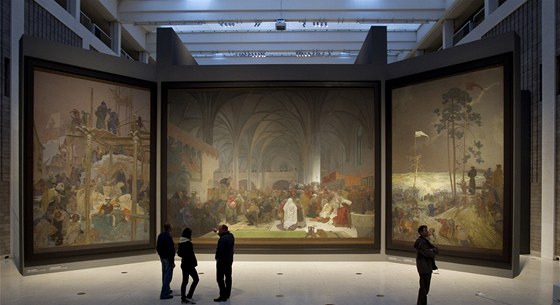 UŽITÉ UMĚNÍ                                                                         Slovanská epopej je cyklus dvaceti velkoformátových obrazů,                                                                          kterým malíř Alfons Mucha shrnul dějiny slovanských národů.